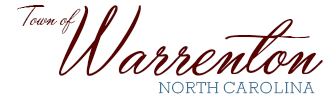 P.O. Box 281Walter M. Gardner, Jr. – Mayor                                                                 Warrenton, NC  27589-0281Robert F. Davie, Jr. – Town Administrator                                 (252) 257-1122   Fax (252) 257-9219www.warrenton.nc.gov_____________________________________________________________________________________________Zoning Board of AdjustmentsMinutesSeptember 6, 2023 Town HallChairman Al Fleming called to order a meeting of the Zoning Board of Adjustments at 5:30 PM at the Warrenton Town Hall. Attending were Chairman Al Fleming, Town Administrator Robert Davie, Tracy Stevenson, other Board members Calvin Alston, Bobby Tippett, Annette Silver, Monique Hinton, Peter Holloway, and Bob Neal.  A quorum was present.  Applicant Vielka Maria Gabriel was present.  Annette Silver made a motion to approve the July minutes as presented, with a second by Bobby Tippett.  The minutes were approved by unanimous vote.  719 N. Main Street – Zoning VarianceApplicant Vielka Maria Gabriel was sworn in and described the requested  variance application due to the width of the property not meeting the required one hundred foot minimum.  Ms. Gabriel stated that the property was her husband’s former homeplace and they wanted to add a five foot addition to the rear of the property to extend the kitchen and add a bathroom but the property was only seventy feet wide which does not meet the existing ordinance requirements.  Town Administrator, Robert Davie informed the board that the property existed prior to the Zoning Ordinances were put in place.   Bobby Tippett made a motion to approve the variance request as presented, with a second by Monique Hinton.  The motion was approved by unanimous vote. With no further business the meeting was adjourned.